Początek formularzaDół formularzaOgłoszenie nr 20337 - 2017 z dnia 2017-02-06 r. Oława: 
OGŁOSZENIE O ZMIANIE OGŁOSZENIA OGŁOSZENIE DOTYCZY:Ogłoszenia o zamówieniu INFORMACJE O ZMIENIANYM OGŁOSZENIUNumer: 17344-2017
Data: 31/01/2017SEKCJA I: ZAMAWIAJĄCYZespół Opieki Zdrowotnej w Oławie, Krajowy numer identyfikacyjny 00030681600000, ul. K. K. Baczyńskiego  1, 55-200  Oława, woj. dolnośląskie, państwo Polska, tel. 713011300, e-mail m.zaplotna@zozolawa.wroc.pl, faks 713011312. 
Adres strony internetowej (url): www.zozolawa.wroc.pl
Adres profilu nabywcy: 
Adres strony internetowej, pod którym można uzyskać dostęp do narzędzi i urządzeń lub formatów plików, które nie są ogólnie dostępne: SEKCJA II: ZMIANY W OGŁOSZENIU II.1) Tekst, który należy zmienić:Miejsce, w którym znajduje się zmieniany tekst:
Numer sekcji: IV.
Punkt: 6.2) 
W ogłoszeniu jest: Data: 09/02/2017, godzina: 10:00, 
W ogłoszeniu powinno być: Data: 10/02/2017, godzina: 10:00, 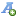 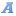 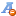 